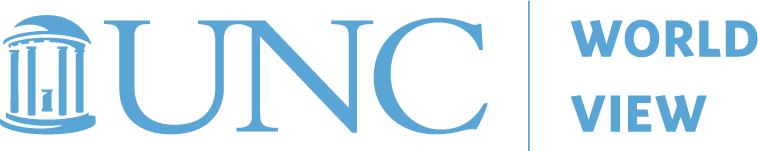 UNC world view 2020 COMMUNITY COLLEGE VIRTUAL FALL PROGRAM
STUDY GUIDE for pDCHgLOBAL HEALTH: THE CHANGING PROGNOSISnOV. 5TH AND 6THTED Talk: It’s Time to Bring Global Health HomeWhat are your overall reactions to the talk?What points or arguments did you agree or disagree with and why? What points would you want to learn more about?What connections did you make between Anne’s talk and the current COVID-19 pandemic facing the United States and the world today?Readings: Rethinking the Future of Global HealthGubta, V. (2020) Rethinking the Future of Global Health. Retrieved from https://www.thinkglobalhealth.org/article/rethinking-future-global-healthQuestions: From your perspective, what were three takeaway messages from the article Rethinking the Future of Global Health?Based on information presented in the article, do you believe global health will change for the better and become more inclusive? Why or why not?In what ways do you believe the evolving nature of global health will change education in the United States and beyond?Readings: Manual for Developing Intercultural CompetenceDeardorff, Darla K. (2019). Manual for Developing Intercultural Competencies: Story Circles. (UNESCO/Routledge) Available here:  https://www.taylorfrancis.com/books/9780429244612Please read pages 1 – 11 (Background), pages 13 – 59 (Story Circles), page 70 (UNESCO Story Circles Information Sheet) and page 71 (General handout).Many employers are highlighting the importance of hiring graduates with intercultural competence skills. Based on the information in the manual, in what ways can you work to increase intercultural competence among students at your institution?How would you go about advocating for the use of this methodology at your institution? What are the advantages and disadvantages of using this methodology?What skill sets are being acquired and developed by students through the practice of Story Circles? As an educator, how could you continue to foster these skills among your students?